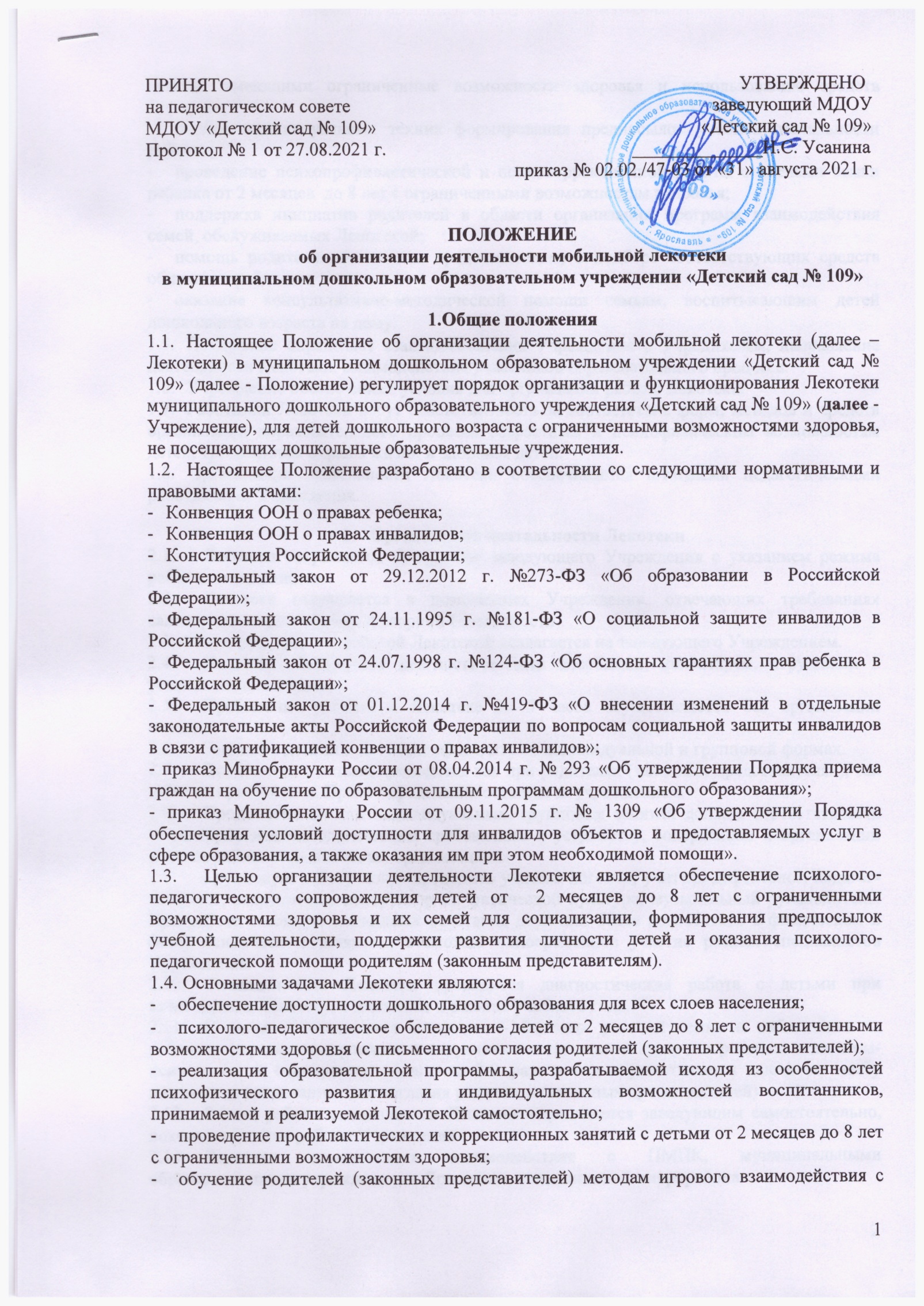 детьми, имеющими ограниченные возможности здоровья и использованию средств Лекотеки;подбор индивидуальных техник формирования предпосылок учебной деятельности ребенка;проведение психопрофилактической и психокоррекционной работы с членами семьи ребенка от 2 месяцев  до 8 лет с ограниченными возможностям здоровья;поддержка инициатив родителей в области организации программ взаимодействия семей, обслуживаемых Лекотекой;помощь родителям (законным представителям) в подборе соответствующих средств общения с ребенком;оказание консультативно-методической помощи семьям, воспитывающим детей дошкольного возраста на дому.Положение определяет взаимоотношения Учреждения с Учредителем, направление деятельности Лекотеки, взаимодействие участников образовательного процесса.Учреждение обеспечивает условия для организации работы Лекотеки.Работники Лекотеки несут ответственность за соответствие форм, методов и средств организации образовательного процесса возрастным и психофизическим возможностям детей, требованиям охраны жизни и здоровья детей.1.8. Организация деятельности Лекотеки обеспечивается штатными педагогическими работниками Учреждения.Организация деятельности ЛекотекиЛекотека открывается по приказу заведующего Учреждения с указанием режима работы  специалистов.Лекотека открывается в помещениях Учреждения, отвечающих требованиях санитарных норм и правил пожарной безопасности.2.3. Общее руководство работой Лекотекой возлагается на заведующего Учреждением.Лекотека оборудуется диагностическими пособиями, инвентарем, игрушками в установленном порядке.Пребывание ребенка в Лекотеке до 3 часов осуществляется без организации питания. Занятия с детьми в Лекотеке проводятся в индивидуальной и групповой формах.Все занятия с детьми проводятся как при родителях (законных представителях), так и без их присутствия. Право определения остается за учреждением. Продолжительность индивидуальных, групповых занятий должна соответствовать «Санитарно-эпидемиологическим требованиям к устройству, содержанию и организации режима работы в дошкольных организациях»Групповую работу могут проводить учитель-логопед, учитель-дефектолог, педагог- психолог, воспитатели, инструктор по физической культуре, музыкальный руководитель. При работе с детьми, имеющими сочетание двух или более недостатков в физическом и (или) психическом развитии, возможно одновременное участие разных специалистов Учреждения.Специалистами Лекотеки проводится диагностическая работа с детьми при зачислении в Лекотеку, в динамике и в конце учебного года.С целью обследования социально - бытовых условий семьи и наблюдения за ребенком (в различных режимных ситуациях в естественной среде для ребенка) педагогом-психологом и социальным педагогом 2-3 раза в год осуществляется выезд по месту жительства воспитанников с согласия родителей (законных представителей).Режим работы специалистов Лекотеки определяется заведующим самостоятельно, исходя из режима работы Учреждения.Лекотека осуществляет взаимодействие с ПМПК, муниципальными образовательными учреждениями Ярославля, поликлиникой микрорайона. Порядок приема детей в ЛекотекуВ Лекотеку принимаются дети от 2 месяцев до 8 лет, которые не могут посещать Учреждение по состоянию здоровья или развития и нуждаются в психолого-педагогической помощи.Прием детей в Лекотеку осуществляется только с согласия родителей (законных представителей).Заведующий Учреждением осуществляют зачисление детей в Лекотеку, вне зависимости от места жительства, на основании заявления родителей (законных представителей).При зачислении ребенка в Лекотеку заведующий Учреждением руководствуется интересами семьи, воспитывающей ребенка дошкольного возраста.Отношения между Учреждением и родителями (законными представителями) регулируются договором о взаимоотношениях Учреждения и родителей (законных представителей), заключаемым в установленном порядке.Зачисление детей в Лекотеку оформляется приказом заведующего Учреждением на основании заключенного договора о взаимоотношениях Учреждения с родителями (законными представителями) детей при наличии:письменного заявления родителей (законных представителей) на имя заведующего Учреждением;заключения ПМПК;медицинской справки о состоянии здоровья ребенка;копий документов, удостоверяющих личность родителей (законных представителей);копии свидетельства о рождении ребенка.Участники образовательных отношенийУчастниками образовательных отношений Учреждения являются дети, их родители (законные представители), педагогические работники.Права, обязанности и социальные гарантии каждого работника Лекотеки определяются законодательством РФ, в котором функционирует Лекотека, трудовым договором.Права и обязанности родителей (законных представителей) определяются договором о взаимоотношениях Учреждения и родителей (законных представителей) детей, посещающих Лекотеку Учреждения.Документация лекотекиВ Лекотеке ведется следующая документация, которую заполняют специалисты,работающие в Лекотеке:расписание работы Лекотеки;журнал посещаемости;индивидуальные образовательные маршруты;дневник результативности.Финансирование деятельности ЛекотекиПлата родителей (законных представителей) за оказание услуг Лекотеки не устанавливается.Оплата труда специалистов Лекотеки, осуществляющих образовательный процесс, и их материальное стимулирование осуществляется в пределах единого фонда оплаты труда Учреждения.Финансовый и хозяйственный учет, а также отчетность Лекотеки ведется в порядке, установленном для Учреждения.